INDICAÇÃO Nº 6403/2017Indica ao Poder Executivo Municipal operação “tapa-buracos” na Rua México em frente ao nº 69, no Bairro Jardim Sartori. Excelentíssimo Senhor Prefeito Municipal, Nos termos do Art. 108 do Regimento Interno desta Casa de Leis, dirijo-me a Vossa Excelência para indicar que, por intermédio do Setor competente, seja executada operação “tapa-buracos” na  Rua México em frente ao nº69, no Bairro Jardim Sartori. Justificativa:Conforme visita realizada “in loco”, este vereador pôde constatar o estado de degradação da malha asfáltica da referida via pública, fato este que prejudica as condições de tráfego e potencializa a ocorrência de acidentes, bem como o surgimento de avarias nos veículos automotores que por esta via diariamente trafegam. Plenário “Dr. Tancredo Neves”, em 10 de agosto de 2.017.Carlos Fonte-vereador-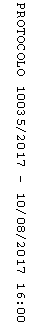 